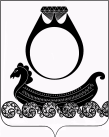 Администрация Чапаевского сельского поселенияКрасносельского муниципального района Костромской областиРАСПОРЯЖЕНИЕ  от 25  апреля    2021 года                                            № 6    Об утверждении Плана по                                                                               профилактике инфекций ,передающихся иксодовымиклещами         На основании Федерального закона от 30.03.1999 года №52-Фз «О санитарно-эпидемиологическом благополучии населения», во исполнение требований санитарно-эпидемиологических правил СП 3.1.3310-15                               « Профилактика инфекций , передающихся иксодовыми клещами»,                            СП 3.1.3.2352-8 « Профилактика клещевого вирусного энцефалита»,  санитарных правил и норм СанПиН 3.3686-21 «Санитарно-эпидемиологические требования по профилактике инфекционных заболеваний»   1.  Утвердить План по профилактике инфекций, передающихся иксодовыми клещами на территории Чапаевского сельского поселения,  согласно   приложения                                            2.  Распоряжение вступает в силу со дня его подписания.Глава поселения                                                                         Г.А.Смирнова                                                                                      Утвержденораспоряжением главы Чапаевского                                                                                                                                                                                                   сельского поселения                                                                               от 25.04.2021 г. № 6	    ПЛАН По профилактике инфекций ,передающихся иксодовыми клещами на территории                       	Чапаевского сельского поселения№п/пНаименование мероприятияСроки исполненияОтветственный1Обследование территории поселения на предмет определения мест наибольшей вероятности распространения иксодовых клещейдо 25 апреля 2021Ведущий специалист администрации поселения Букина Г.В.2Направление руководителям предприятий и организаций, расположенных на территории поселения, информационных листовок о необходимости проведения на территории их предприятий мероприятий по снижению численности популяции иксодовых клещей.до 25 апреля 2021Глава поселенияГ.А. СмирноваВедущий специалист администрации поселения Букина Г.В3Организация в средствах массовой информации, другими доступными методами работы по гигиеническому воспитанию населения, связанной с вопросами профилактики инфекций, передающихся иксодовыми клещами, их клиническими проявлениями, условиями заражения и средствами индивидуальной защиты.до 25 апреля 2021Ведущий специалист администрации поселения Букина Г.В.4Направление информации юридическим лицам, индивидуальным предпринимателям, занимающимся торговой деятельностью, о необходимости запаса эффективных средств индивидуальной защиты от иксодовых клещей в доступной продажедо 25 апреля 2021Глава поселенияГ.А. СмирноваВедущий специалист администрации поселения Букина Г.В